Video SWG Minutes during SA4#113e11.1  	Opening of the sessionMr. Gilles Teniou (Tencent, Chairman of Video SWG) opens Video SWG on April 7, 2021 at 0830 CEST. E-mail discussion started already on Tue, 6 Apr 2021 10:08:49 +0000 Schedule: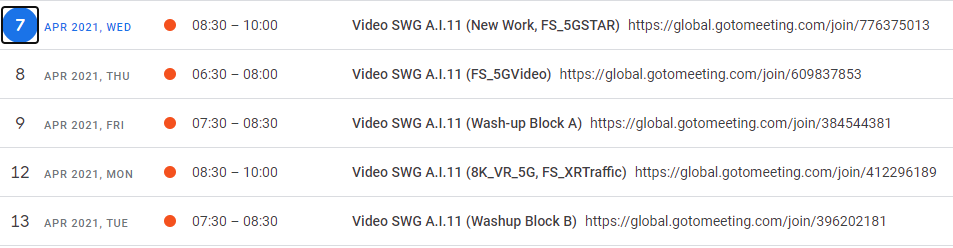 Mr. Thomas Stockhammer (Qualcomm) is assigned as scribe.The minutes are shared online.All e-mail discussions during the week can be tracked here: https://list.etsi.org/scripts/wa.exe?A1=ind2104A&L=3GPP_TSG_SA_WG4_VIDEOhttps://list.etsi.org/scripts/wa.exe?A1=ind2104B&L=3GPP_TSG_SA_WG4_VIDEOFinal Timestamp for e-mail discussions considered in the report: Mon, 12 Apr 2021 16:32:19 +0000The agenda and the registration of documents are agreed.11.2  	Registration of documentsThe following documents were registered before the meeting and assigned to Video SWG:11.3  	Reports and liaisons from other groupsE-mail Discussion:Presenter:  Gilles Teniou (Chair)Online Discussion:Gilles summarizes the discussion.Decision:Note 416Add information to PD of XR-TrafficS4-210416 is noted.E-mail Discussion:Presenter:  Gilles Teniou (Chair)Online Discussion:Gilles summarizes the e-mail discussion.Postponing is proposedDecision:PostponedS4-210408 is postponed.11.4  	CRs to completed features in Release 16 and earlierPresenter:  Thomas Stockhammer (Qualcomm)Online Discussion:Decision:.S4-210609 is XXX.Presenter:  Thomas Stockhammer (Qualcomm)Online Discussion:Decision:.S4-210610 is XXX.11.5		8K_VR_5G (Operation Points for 8K VR 360 Video over 5G)WID:  SP-200667 New WID on 'Operation Points for 8K VR 360 Video over 5G'E-mail Discussion:Presenter:  Paul Gorley (BBC)Online Discussion:Gilles summarizes the e-mail discussionGilles: Why is this done? Paul: Specification alignment, and we also would like to deploy HLG for VRThomas: we need to be clear on what we agree. 8K only for now.Gilles: Yes, this is my understandingDecision:We agree to the inclusion of HLG in the scope of this study item, i.e. for 8K Work Item.S4-210434 is agreed.E-mail Discussion:Presenter:  Paul Gorley (BBC)Online Discussion:Gilles: summarizes the e-mail discussionReview of Qualcomm comments:Chroma_sample_loc_type shall be set to 2 is missingAddition of HLG to 4K is a new feature. Can we do this?Paul: we do not get alignment between TV Video Profile. Richard: We could do a new work itemThomas: the main point is the addition of a feature to the same code point. Propose an update to the work item. Agreement to add the HLG also for flexible operation point.Fred: we need a new rapporteurThomas: I can do this, not so complicated.On the chroma_sample_loc_type, create new CR to Rel-16.Decision:Work item update (Thomas will do) => 608Revision addressing the issues in the commentThomas as rapporteurThomas offers to provide two draft CRs on chroma loc => 609 (26.116), 610 (26.118)S4-210435 is revised to S4-210607.E-mail Discussion:Presenter:  Paul Gorley (BBC)Online Discussion:Decision:.S4-210607 is XXX.Presenter:  Thomas Stockhammer (Qualcomm)Online Discussion:Decision:.S4-210608 is XXX.E-mail Discussion:Presenter:  Thomas Stockhammer (Qualcomm)Online Discussion:No commentsDecision:Agreed.The formal CR is in S4-210611.S4-210457 is agreed.Presenter:  Thomas Stockhammer (Qualcomm)Online Discussion:Decision:.S4-210611 is XXX.11.6		FS_VR_CoGui (Feasibility Study on VR Streaming Conformance and Guidelines)WID:  SP-190642 New SID on 'VR Streaming Conformance and Guidelines' (FS_VR_CoGui)11.7		FS_5GVideo (Feasibility Study on 5G Video Codec Characteristics)WID:  SP-200052 Feasibility Study on 5G Video Codec Characteristics (FS_5GVideo)S4-210429 was dealt in opening SA4 plenary under agenda item 7 and is noted without presentation.S4-210563 was dealt in opening SA4 plenary under agenda item 7 and is noted without presentation.S4-210437 was dealt in opening SA4 plenary under agenda item 7 and is postponed.S4-210438 was dealt in opening SA4 plenary under agenda item 7 and is postponed.E-mail Discussion:Presenter:  Thomas Stockhammer (Qualcomm)Online Discussion:No commentsDecision:agreedS4-210458 is agreed.E-mail Discussion:Presenter:  Thomas Stockhammer (Qualcomm)Online Discussion:No comments receivedDecision:Agreed as basis for future workS4-210459 is agreed.E-mail Discussion:Presenter:  Thomas Stockhammer (Qualcomm)Online Discussion:Gilles summarizes the discussion4 digits for validation on MS-SSIMReduce the complexity on metrics by reducing the number of QPs to 2: add at least 2 instead of every.Other comments from Tencent are addressed in the e-mailDmytro: are two verification reports sufficient?Gilles: it is a balance, and the minimum. As everything is publicly available, this is simpler than cross-checking.No other commentsDecision:Agreed taking into account the comments aboveWill be added to an updated version of TR26.955 in S4-210555.S4-210460 is agreed.Presenter:  Thomas Stockhammer (Qualcomm)Online Discussion:Decision:.S4-210555 is XXX.E-mail Discussion:Presenter:  Thomas Stockhammer (Qualcomm)Online Discussion:Gilles summarizes the documentNo commentsDecision:It was decided to create a permanent document on status based on this document.S4-210461 is agreed.E-mail Discussion:Presenter:  Thomas Stockhammer (Qualcomm)Online Discussion:Decision:.S4-210556 is XXX.E-mail Discussion:Presenter:  Thomas Stockhammer (Qualcomm)Online Discussion:Thomas provides the summaryRajan: is the convex full for every codec and sequence or for every codecThomas: I believe if you emulate per title encoding, you do it every sequence and every title. This is importantAlexis: Agree on per title, also the metric needs to be taken into account.Thomas: need to agree on the metrics, better just prune the metricsAlexis: yes, reduce metrics - use just one.Thomas: agreeAlexis: there is some complexity in how to generate this. If you use different metrics, this may cause some issues. Would suggest just one.Lukasz: Do we want to prescribe the resolutions and QP?Thomas: surely for the anchors, not for the tests. This would more for the proponents.Alexis: It is important that you generate the points for interpolation. You need around 6 to 8 points to check the particular aspects of an encoder.Lukasz: How to decide the anchors and bitratesAlexis: in other fora we care about the whole range.Gilles: we suggest to use the same sequences for the 4K scenarios.Lukasz: Why would not start from 4K?Gilles: This is the scenario. We had FullHD as an important caseThomas: We could run this for 4K as well and add this to the metrics. Then FullHD would just be a subset.Alexis: we do this as well, so may be a good idea. Also maybe reduce the duration.Rajan: Are doing this from FullHD or for 4K?Thomas: Inclined to do for 4K, but use only fullHD in fullHD - more details can startLukasz: Which 4K sequences are we using? Can we change each of the sequences to 3840 or 4096?Thomas: these are details. Let’s agree on the sequencesGilles: agreeLukasz: Can we have the Convex Hull optimization?Thomas: Not sure, need to check if it can be sharedAlexis: We will try to contributeDecision:Agreed in principleRevise based on the discussion aboveS4-210462 is revised to S4-210557.Presenter:  Thomas Stockhammer (Qualcomm)Online Discussion:Decision:.S4-210557 is XXX.E-mail Discussion:Presenter:  Thomas Stockhammer (Qualcomm)Online Discussion:Gilles summarizesComments from AppleWe need to define the anchors and configs - this can be done offlineIt is orthogonal to 568, only in the implementation it needs to be checked.Decision:Take offline and define and all of the configsS4-210463 is revised to S4-210599.Presenter:  Thomas Stockhammer (Qualcomm)Online Discussion:Decision:.S4-210599 is XXX.E-mail Discussion:Presenter:  Thomas Stockhammer (Qualcomm)Online Discussion:Together with 567Decision:mergedS4-210464 is merged into S4-210558.E-mail Discussion:Presenter:  Thomas Stockhammer (Qualcomm)Online Discussion:Gilles summarizes the discussionComments from Apple are good, needs offline discussionDecision:Needs revision and offline.S4-210465 is revised to S4-210559.E-mail Discussion:Presenter:  Thomas Stockhammer (Qualcomm)Online Discussion:Decision:.S4-210559 is XXX.S4-210520 is withdrawn.E-mail Discussion: Presenter:  Lukasz Litwic (Ericsson)Online Discussion:Merged with 464Decision:Agreed in principle, but needs mergeS4-210567 is merged to S4-210558.E-mail Discussion: Presenter:  Thomas Stockhammer (Qualcomm)Online Discussion:Thomas explains the situation on reference sequencesAll good, but RainFruits sequence is unclear whether 8/10 bitRajan: new sequences will be uploadedThomas: yesThomas: explains the situation on anchorsAgreements in principleOpen issues on VUI, SEI, HDRChairman suggests to discuss on e-mailDecision:Agreed. Editorial improvements on configurations neededS4-210558 is agreed.E-mail Discussion:Presenter:  Lukasz Litwic (Ericsson)Online Discussion:No comments receivedDecision:AgreedS4-210568 is agreed.E-mail Discussion:Presenter:  Gilles Teniou (Tencent)Online Discussion:Gilles summarizes the discussionLukasz: This is mostly for uplink and sharing. So why is re-encoding an issue for this case?Gilles: Then the scenario may be misunderstood.Thomas: support this view, this is more a new scenarioGilles: ok we may have to recheck than scenarioDecision:Encourage to check the scenario and possible bring updatesNoted for nowS4-210572 is noted.11.8		FS_XRTraffic (Feasibility Study on Typical Traffic Characteristics for XR Services and other Media)WID: SP-200054 Feasibility Study on Typical Traffic Characteristics for XR Services and other MediaE-mail Discussion:Presenter:  Thomas Stockhammer (Qualcomm)Online Discussion:noneDecision:agreedS4-210466 is agreed.E-mail Discussion:Presenter:  Thomas Stockhammer (Qualcomm)Online Discussion:TR number still missingNo commentsDecision:agreedS4-210467 is agreed.E-mail Discussion:Presenter:  Thomas Stockhammer (Qualcomm)Online Discussion:Gilles summarizes the discussionComments from SonyPeter suggests that we make it clear that there is a baseline as well as a an enhancement signalingThomas: Agree, this is goodComments from HuaweiAgree in general RAN1 has agreed on the statistical model - why offer to RAN1?RAN1 has agreed on the quality evaluation - why offer to RAN1?Thomas: This is an offer, not a requirement for them, for both of them.Would propose to send from this meetingDecision:Agree with the comments aboveSend an LS, that this still needs to be agreed -> 613.S4-210468 is revised.Presenter:  Thomas Stockhammer (Qualcomm)Online Discussion:Decision:.S4-210612 is XXX.Presenter:  Thomas Stockhammer (Qualcomm)Online Discussion:Decision:.S4-210613 is XXX.E-mail Discussion:Presenter:  Thomas Stockhammer (Qualcomm)Online Discussion:Qi: Do we change anything?Thomas: we only continueDecision:Goes to the PD in 614.S4-210469 is agreed.Presenter:  Thomas Stockhammer (Qualcomm)Online Discussion:Decision:.S4-210614 is XXX.S4-210502 is withdrawn.11.9		FS_5GSTAR (Feasibility Study on 5G Glass-type AR/MR Devices)WID: SP_200399 New SID on 5G Glass-type AR/MR DevicesE-mail Discussion:See S4-210436Presenter:  Christine Perey (Perey Research & Consulting)Online Discussion:See S4-210436Decision:S4-210427 is noted.E-mail Discussion:Presenter:  Christine Perey (Perey Research & Consulting)Online Discussion:Christine: Table 1 is showing where there is correspondence between ETSI and 3GPP.Table 2 shows what is included in ETSI ARF and missing in 3GPPClause 2 (reasons for proposing alignment) is most importantThomas:I disagree that chipset manufacturers in Khronos do not understand 5G. I would prefer to make this incremental rather changing in principle. Our preference remains that we use Khronos/OpenXR/glTF/VulkanSome aspects are more application centricChristine: request to analyse Table 2 in an offline work.Ryan: agree with Thomas, would prefer more concrete aspects that need to be done.Gilles: our scope may be more focussed. We can add some information to PDJerome: 3D map is a very important function. May need interoperability. Vision Engine includes too many functions, should be broken downMary-Luc: Work from ISG is great, very detailed. But our scope is to focus on 5G specific aspects. We spent time to have a simple architecture. Christine: by adopting the ARF architecture, we simplify. Cluster sub-function in logical groups. It simplifies the architecture. We want to do something in a follow-up.Frederic: Familiar on the work. Seen that ARF has matured. There are reference points. Will they be specified?Christine: We have published group specifications for architecture. We are now working on reference point requirements. Most work is on world representation and world storage so that we can have more discussion. We also started to look into world capture.Frederic: Which reference points AR-15 and AR-16?Muriel: We are not planning to define specifications for each reference point, and will look at existing specifications developed outside ETSI.Gilles: propose to add the information in the permanent documentCome back with more inputDecision:Content is included in permanent document.Invited to provide more concrete input for next meetingRapporteur will add to PD.S4-210436 is noted.E-mail Discussion:Presenter:  Yan Liu (Huawei)Online Discussion:Gilles summarizes the discussionChairman invites to take into accountThomas: this is a good document for discussion. However, it seems to be unclear that we start from SDP. It is surely not in shape for TR.A revision needs to be provided addressing the commentsDecision:Revise to address comments and we may revisitAn e-mail agreement may be triggered, once available.S4-210445 is revised to S4-210600.E-mail Discussion:Presenter:  Yujian Yin (CMCC)Online Discussion:Thomas: not clear what the exact what the additional aspects are that need to be added. Could be added to PD with questionsRyan: it is already in PDMary-Luc: it would be good to know how this use case is different from existing ones.Decision:Note the document and ask for more information on what additional aspects are new to address this. Analysis on standardization needs may be done.S4-210446 is noted.E-mail Discussion:Presenter:  Yujian Yin (CMCC)Online Discussion:Gilles summarizes the discussionRyan: text is almost identical, what needs to change. Unclear what the proposal isDecision:Noted, but invite for revised architecture.S4-210447 is noted.E-mail Discussion:Presenter:  Thomas Stockhammer (Qualcomm)Online Discussion:Thomas: explains the situationYago: support to clarify the situationDecision:Offline discussion on Friday, April 9, 1pm cestS4-210470 is revised to S4-210553.Presenter:  Thomas Stockhammer (Qualcomm)Online Discussion:Decision:S4-210553 is noted/revised/agreed.S4-210471 is withdrawn.E-mail Discussion:Presenter:  Hakju Ryan Lee (Samsung)Online Discussion:Will be revised offlineRevision 1 is availableThomas: Can we add a joint telco on STAR/EMSARyan: OK - May 4 onlyDecision:Agreed. Revision will be created.S4-210504 is revised to S4-210601.S4-210601 is agreed and presented to Block A closing plenary.E-mail Discussion:Presenter:  Hakju Ryan Lee (Samsung)Online Discussion:Ali: is this any binding text?Ryan: It is just an introductory textDecision:S4-210505 is agreed.E-mail Discussion:Presenter:  Sungryeul Rhyu (Samsung)Online Discussion:Gilles summarizes the discussionRyan mentions Thomas: We are not saying that MPEG Scene Description needs to be added, just general sceneWe also believe we need well-defined entry point which is a scene description. A 3D object is not an entry point. There needs to be a reference space.Jerome: We are looking in ARF in defining some anchors and mappings.Offline discussion continues - create revision.Revision 1 is provided by QualcommChristineDecision:Revision 1 is agreeable to be added to PDSR will produceS4-210508 is revised to S4-210602.S4-210602 is agreed to be added to PD.E-mail Discussion:Presenter:  Hakju Ryan Lee (Samsung)Online Discussion:Ryan summarizes the discussionRyan suggests to park the document until the offline discussion is completedDecision:Create a revision based on the comments and the offline discussionsE-mail agreement may be triggered once availableS4-210509 is revised to S4-210603.E-mail Discussion:Presenter:  Hakju Ryan Lee (Samsung)Online Discussion:noneDecision:agreedS4-210510 is agreed.E-mail Discussion:Presenter:  Yago Sanchez de la Fuente (Fraunhofer HHI)Online Discussion:Yago summarizes the discussionNeeds alignment with EMSAThomas:Suggest that we add to PD with a note the the edge call flow needs to be clarified.We have a call on this matter scheduled so this is appropriate timeDecision:revise and add to PDAdd note that this will be discussed during joint call.S4-210512 is revised to S4-210604.E-mail Discussion:Presenter:  Yago Sanchez de la Fuente (Fraunhofer HHI)Online Discussion:Yago summarizes the discussionSimilar comments as 512Also dependency on offline for 553Decision:We will take this into the offline and mergeS4-210512 is merged to S4-210553.11.10 	New Work / New Work Items and Study ItemsE-mail Discussion:Presenter:  Thomas Stockhammer (Qualcomm)Online Discussion:Thomas: have revisionGilles: 8K association is relevant as wellThomas: not necessarily for CMAF, but we can checkGilles: does not have to be listed.Paul: add support from Sony Europe B.V.Thomas: just a comment that HFR is not added and will not be. If you have a comment, let me know. This would mean that you can do 4K HFR and 8K regular frame rate.Decision:Revised, expect to be agreed for closing plenary block A.S4-210472 is revised to S4-210551.E-mail Discussion:Presenter:  Thomas Stockhammer (Qualcomm)Online Discussion:Decision:S4-210551 is agreed and presented to plenary.11.11 	Liaisons and Liaison ResponsesE-mail Discussion:Presenter:  Thomas Stockhammer (Qualcomm)Online Discussion:Decision:S4-210606 is XXX.E-mail Discussion:Presenter:  Thomas Stockhammer (Qualcomm)Online Discussion:Decision:S4-210662 is XXX.11.12	Any Other BusinessE-mail Discussion:Presenter:  Thomas Stockhammer (Qualcomm)Online Discussion:Gilles summarizes the discussionDecision:Agree to send an LS - see Agenda Item 11.11.The LS will be made available in S4-210662.S4-210453 is noted.Block A Summary is available in S4-210605Block B Summary is available in The report will be made available in11.13	Work PlanSee time plans for the individual Study items.11.14	Close of the sessionThe chairman thanked the participants. The participants thanked the chairman. The online session was closed on November 18, 2020 at 18:11 (CET).E-mail approval for documents will conclude on November 19, 2020 19:00 (CET) 11.15 ParticipantsVIDEO SWG SA4#113-e meeting - Start of Block Ateniou(TeniouGilles)Tue, 6 Apr 2021 10:08:49 +0000VIDEO SWG SA4#113-e meeting - Start of Block Ateniou(TeniouGilles)Tue, 6 Apr 2021 15:30:43 +0000Clarifications on Tdoc email agreements and tomorrow's VIDEO SWG sessionteniou(TeniouGilles)Tue, 6 Apr 2021 11:55:43 +0000Video MinutesThomas StockhammerThu, 8 Apr 2021 03:53:06 +00006.2Other 3GPP groupsPlenary416 (SA2/5QIs) -> Video SWG6.3Other groupsPlenary408 (VRIF/8K VR360) -> Video SWG7Issues for immediate considerationPlenary421n539n, 429nwp, 437pp, 438pp, 563nwp,473 (email), 526, 57311Video SWG-11.1Opening of the sessionA11.2Registration of documentsA11.3Reports and liaisons from other groupsA11.4CRs to features in Release 16 and earlierA11.58K_VR_5G (Operation Points for 8K VR 360 Video over 5G)B434, 435, 45711.6FS_VR_CoGui (Feasibility Study on VR Streaming Conformance and Guidelines)B11.7FS_5GVideo (Feasibility Study on 5G Video Codec Characteristics)A460, 461, 463, 464, 465, 567, 568, 572458, 459, 462, 52011.8FS_XRTraffic (Feasibility Study on Typical Traffic Characteristics for XR Services and other Media)B467, 468, 469466, 50211.9FS_5GSTAR (Feasibility Study on 5G Glass-type AR/MR Devices)A427, 436, 445, 446, 447, 470, 504, 505, 508, 509, 510, 512, 51347111.10New Work / New Work Items and Study ItemsB8K TV over 5G: 47211.11Liaisons and Liaison ResponsesB11.12Any Other BusinessB11.13Close of the sessionBTDocTitleSourceAgenda itemS4-210416Reply LS on New Standardized 5QIs for 5G-AIS (Advanced Interactive Services)3GPP SA26.2S4-210408Reply Liaison Statement on 8K VR 360 operation pointsVRIF6.3S4-210434Discussion on addition of Hybrid Log-Gamma (HLG) to VR Video ProfilesBBC, Apple, KPN N.V., Sony Corporation, Intel, EBU.11.5S4-210435Addition of HLG Transfer CharacteristicsBBC, Apple, KPN N.V., Sony Corporation, Intel, EBU.11.5S4-210457[8K_VR_5G] Typical Traffic CharacteristicsQualcomm Incorporated11.5S4-210429Adding AV1 to the 5G Video StudyApple, ATEME, AT&T, BBC, Facebook Inc., Google, Intel, Samsung11.7S4-210437Revised SID of 5G VideoApple, ATEME, AT&T, BBC, Facebook Inc., Google, Intel, Samsung11.7S4-210438Proposed update to TR 26.955Apple, ATEME, AT&T, BBC, Facebook Inc., Google, Intel, Samsung11.7S4-210458Proposed Updated Work Plan for FS_5GVideoQualcomm Incorporated11.7S4-210459TR26.955: Proposed Editor's UpdateQualcomm Incorporated11.7S4-210460pCR26.955: VerificationQualcomm Incorporated11.7S4-210461[FS_5G_Video] StatusQualcomm Incorporated11.7S4-210462pCR26.955: FullHD StreamingQualcomm Incorporated11.7S4-210463pCR26.955: Messaging and Social SharingQualcomm Incorporated11.7S4-210464pCR26.955: Updates to Reference SequencesQualcomm Incorporated11.7S4-210465[FS_5G_Video] Screen Content SequenceQualcomm Incorporated11.7S4-210520AVC anchorInterDigital, Europe, Ltd.11.7S4-210563Concerns related to the proposed update to the FS_5GVideo Work ItemInterDigital, Europe, Ltd., Qualcomm Incorporated, Fraunhofer-Gesellschaft, Ericsson, Nokia, Dolby, Orange, Sisvel, Philips11.7S4-210567Updates to 4K-TV scenarioEricsson LM, Interdigital, ATEME11.7S4-210568Sequences for social messaging scenarioEricsson LM, Qualcomm Inc.11.7S4-210572[FS_5GVideo] On Messaging and Social Sharing source sequencesTencent11.7S4-210466Proposed Updates to Work Plan for FS_XRTrafficQualcomm Incorporated11.8S4-210467[FS_XRTraffic] Proposed TR26.9xxQualcomm Incorporated11.8S4-210468[FS_XRTraffic] SA4 and RAN1 Collaboration ProposalQualcomm Incorporated11.8S4-210469[FS_XRTraffic] Updates to Quality Evaluation FrameworkQualcomm Incorporated11.8S4-210502Discussion on the packet level importance in the XR ServicesHUAWEI Technologies Japan K.K.11.8S4-210427Introduction and overview of ETSI AR Framework ArchitecturePerey Research & Consulting11.9S4-210436[5G_STAR] Comparison of TR26.998 Architecture and ETSI ISG AR Framework GS 003Perey Research & Consulting11.9S4-210445Proposed Architectures for AR Conversational ServicesHUAWEI TECHNOLOGIES Co. Ltd.11.9S4-210446[5GSTAR] pCR on TR 26.998 to add use case on AR GamingChina Mobile Com. Corporation11.9S4-210447Proposed Functionalities of 5G EDGARChina Mobile Com. Corporation11.9S4-210470[FS_5GSTAR] Device ConsiderationsQualcomm Incorporated11.9S4-210471[FS_5GSTAR] Proposed Updates to ArchitecturesQualcomm Incorporated11.9S4-210504[5GSTAR] Updated Work PlanSamsung Guangzhou Mobile R&D11.9S4-210505[5GSTAR] pCR on Mapping to 5G System ArchitectureSamsung Guangzhou Mobile R&D11.9S4-210508FS_5GSTAR: Content formats and codecs pCRSamsung Electronics Czech11.9S4-210509[5GSTAR] pCR on architecture & media flow for interactive servicesSamsung Guangzhou Mobile R&D11.9S4-210510Draft TR 26.998Samsung Guangzhou Mobile R&D11.9S4-210512[5G_STAR] 5GMS Immersive downlink streaming procedures for EDGAR UEsFraunhofer HHI11.9S4-210513[5G_STAR] 5GMS Immersive downlink streaming procedures and architecture for Edge-assisted STAR UEsFraunhofer HHI11.9S4-2104728K TV over 5GQualcomm Incorporated11.10S4-210453Information from ITU-T SG 12 on Online GamingQualcomm Incorporated11.12S4-210416Reply LS on New Standardized 5QIs for 5G-AIS (Advanced Interactive Services)3GPP SA2Jayeeta Saha[LSin, 416, Block B, 12th Apr. 0700CEST] Reply LS on New Standardized 5QIs for 5G-AIS (Advanced Interactive Services)teniou(TeniouGilles)Fri, 9 Apr 2021 09:38:55 +0000[LSin, 416, Block B, 12th Apr. 0700CEST] Reply LS on New Standardized 5QIs for 5G-AIS (Advanced Interactive Services)Thomas StockhammerSun, 11 Apr 2021 09:47:29 +0000S4-210408Reply Liaison Statement on 8K VR 360 operation pointsVRIFJayeeta Saha[LSin, 408, Block B, 12th Apr. 0700CEST] VRIF Reply to Liaison Statement on 8K VR 360 operation pointsteniou(TeniouGilles)Fri, 9 Apr 2021 09:39:10 +0000[LSin, 408, Block B, 12th Apr. 0700CEST] VRIF Reply to Liaison Statement on 8K VR 360 operation pointsThomas StockhammerSun, 11 Apr 2021 10:41:08 +0000S4-210609dCR26.116: Addition of Chroma Sample Location Type for BT.2020 (Rel-16)Qualcomm IncorporatedThomas StockhammerS4-210610dCR26.118: Addition of Chroma Sample Location Type for BT.2020 (Rel-16)Qualcomm IncorporatedThomas StockhammerS4-210434Discussion on addition of Hybrid Log-Gamma (HLG) to VR Video ProfilesBBC, Apple, KPN N.V., Sony Corporation, Intel, EBU.Paul Gorley[8K_VR_5G, 434, Block B, 12th Apr. 0700CEST] Discussion on addition of Hybrid Log-Gamma (HLG) to VR Video Profilesteniou(TeniouGilles)Fri, 9 Apr 2021 09:39:29 +0000[8K_VR_5G, 434, Block B, 12th Apr. 0700CEST] Discussion on addition of Hybrid Log-Gamma (HLG) to VR Video ProfilesRajan Laxman JoshiMon, 12 Apr 2021 04:03:32 +0000[8K_VR_5G, 434, Block B, 12th Apr. 0700CEST] Discussion on addition of Hybrid Log-Gamma (HLG) to VR Video ProfilesThomas StockhammerSun, 11 Apr 2021 10:11:57 +0000S4-210435Addition of HLG Transfer CharacteristicsBBC, Apple, KPN N.V., Sony Corporation, Intel, EBU.Paul Gorley[8K_VR_5G, 435, Block B, 12th Apr. 0700CEST] Addition of HLG Transfer Characteristicsteniou(TeniouGilles)Fri, 9 Apr 2021 09:39:44 +0000[8K_VR_5G, 435, Block B, 12th Apr. 0700CEST] Addition of HLG Transfer CharacteristicsThomas StockhammerSun, 11 Apr 2021 10:08:33 +0000S4-210607Addition of HLG Transfer CharacteristicsBBC, Apple, KPN N.V., Sony Corporation, Intel, EBU.Paul Gorley[8K_VR_5G, 435->607, Block B, 12th Apr. 0700CEST] Addition of HLG Transfer CharacteristicsRichard BradburyMon, 12 Apr 2021 12:44:02 +0100S4-210608Work Item Update for SP-200667 New WID on 'Operation Points for 8K VR 360 Video over 5G'Qualcomm IncorporatedThomas StockhammerS4-210457[8K_VR_5G] Typical Traffic CharacteristicsQualcomm IncorporatedThomas Stockhammer[8K_VR_5G, 457, Block B, 12th Apr. 0700CEST]Typical Traffic Characteristicsteniou(TeniouGilles)Fri, 9 Apr 2021 09:40:15 +0000[8K_VR_5G, 457, Block B, 12th Apr. 0700CEST]Typical Traffic Characteristicsteniou(TeniouGilles)Mon, 12 Apr 2021 05:38:02 +0000S4-210611CR 26.925-XXXX Typical Traffic Characteristics for 8K VR Qualcomm IncorporatedThomas StockhammerS4-210429Adding AV1 to the 5G Video StudyApple, ATEME, AT&T, BBC, Facebook Inc., Google, Intel, SamsungFabrice PlanteS4-210563Concerns related to the proposed update to the FS_5GVideo Work ItemInterDigital, Europe, Ltd., Qualcomm Incorporated, Fraunhofer-Gesellschaft, Ericsson, Nokia, Dolby, Orange, Sisvel, PhilipsGaelle Martin-CocherS4-210437Revised SID of 5G VideoApple, ATEME, AT&T, BBC, Facebook Inc., Google, Intel, SamsungFabrice PlanteS4-210438Proposed update to TR 26.955Apple, ATEME, AT&T, BBC, Facebook Inc., Google, Intel, SamsungFabrice PlanteS4-210458Proposed Updated Work Plan for FS_5GVideoQualcomm IncorporatedThomas Stockhammer[FS_5GVideo, 458, Block A, 7th Apr. 2200CEST] Workplan updateteniou(TeniouGilles)Tue, 6 Apr 2021 14:26:25 +0000S4-210459TR26.955: Proposed Editor's UpdateQualcomm IncorporatedThomas Stockhammer[FS_5GVideo, 459, Block A, 7th Apr. 2200CEST] Proposed Editor's updates to TRteniou(TeniouGilles)Tue, 6 Apr 2021 14:26:31 +0000S4-210460pCR26.955: VerificationQualcomm IncorporatedThomas Stockhammer[FS_5GVideo, 460, Block A, 7th Apr. 2200CEST] Verificationteniou(TeniouGilles)Tue, 6 Apr 2021 14:26:17 +0000[FS_5GVideo, 460, Block A, 7th Apr. 2200CEST] Verificationteniou(TeniouGilles)Wed, 7 Apr 2021 15:29:48 +0000[FS_5GVideo, 460, Block A, 7th Apr. 2200CEST] VerificationMichel KerdranvatWed, 7 Apr 2021 16:51:08 +0000[FS_5GVideo, 460, Block A, 7th Apr. 2200CEST] VerificationThomas StockhammerWed, 7 Apr 2021 17:31:29 +0000S4-210555TR26.955 v1.1.0Qualcomm IncorporatedThomas StockhammerS4-210461[FS_5G_Video] StatusQualcomm IncorporatedThomas Stockhammer[FS_5GVideo, 461, Block A, 7th Apr. 2200CEST] Statusteniou(TeniouGilles)Tue, 6 Apr 2021 14:26:14 +0000[FS_5GVideo, 461, Block A, 7th Apr. 2200CEST] Statusteniou(TeniouGilles)Wed, 7 Apr 2021 15:35:53 +0000S4-210556Permanent Document on Status and Open Issues on FS_5GVideoQualcomm IncorporatedThomas StockhammerDraft PD for 5G VideoThomas StockhammerSun, 11 Apr 2021 20:02:04 +0000S4-210462pCR26.955: FullHD StreamingQualcomm IncorporatedThomas Stockhammer[FS_5GVideo, 462, Block A, 7th Apr. 2200CEST] FullHD streaming sequencesteniou(TeniouGilles)Tue, 6 Apr 2021 14:31:43 +0000[FS_5GVideo, 462, Block A, 7th Apr. 2200CEST] FullHD streaming sequencesteniou(TeniouGilles)Wed, 7 Apr 2021 15:41:45 +0000[FS_5GVideo, 462, Block A, 7th Apr. 2200CEST] FullHD streaming sequencesThomas StockhammerThu, 8 Apr 2021 03:35:01 +0000S4-210557pCR26.955: FullHD StreamingQualcomm IncorporatedThomas StockhammerS4-210463pCR26.955: Messaging and Social SharingQualcomm IncorporatedThomas Stockhammer[FS_5GVideo, 463, Block A, 7th Apr. 2200CEST] Messaging and social sharingFabrice PlanteTue, 6 Apr 2021 11:59:03 -0700[FS_5GVideo, 463, Block A, 7th Apr. 2200CEST] Messaging and social sharingteniou(TeniouGilles)Tue, 6 Apr 2021 14:26:13 +0000[FS_5GVideo, 463, Block A, 7th Apr. 2200CEST] Messaging and social sharingThomas StockhammerSun, 11 Apr 2021 21:12:30 +0000S4-210599pCR26.955: Messaging and Social SharingQualcomm IncorporatedThomas StockhammerS4-210464pCR26.955: Updates to Reference SequencesQualcomm IncorporatedThomas Stockhammer[FS_5GVideo, 464, Block A, 7th Apr. 2200CEST] Updates on reference sequencesteniou(TeniouGilles)Tue, 6 Apr 2021 14:26:02 +0000[FS_5GVideo, 464, Block A, 7th Apr. 2200CEST] Updates on reference sequencesteniou(TeniouGilles)Wed, 7 Apr 2021 15:46:49 +0000[FS_5GVideo, 464, Block A, 7th Apr. 2200CEST] Updates on reference sequencesMichel KerdranvatWed, 7 Apr 2021 16:25:42 +0000[FS_5GVideo, 464, Block A, 7th Apr. 2200CEST] Updates on reference sequencesThomas StockhammerWed, 7 Apr 2021 16:32:30 +0000S4-210465[FS_5G_Video] Screen Content SequenceQualcomm IncorporatedThomas Stockhammer[FS_5GVideo, 465, Block A, 7th Apr. 2200CEST] Screen Content Sequenceteniou(TeniouGilles)Tue, 6 Apr 2021 14:26:05 +0000[FS_5GVideo, 465, Block A, 7th Apr. 2200CEST] Screen Content SequenceFabrice PlanteWed, 7 Apr 2021 10:56:00 -0700S4-210559[FS_5G_Video] Screen Content SequenceQualcomm IncorporatedThomas StockhammerDoc 559Thomas StockhammerMon, 12 Apr 2021 02:15:26 +0000Doc 559Thomas StockhammerMon, 12 Apr 2021 04:16:18 +0000Doc 559Thomas StockhammerSun, 11 Apr 2021 17:46:13 +0000Doc 559Fabrice PlanteSun, 11 Apr 2021 18:16:41 -0700S4-210520AVC anchorInterDigital, Europe, Ltd.Gaelle Martin-CocherS4-210567Updates to 4K-TV scenarioEricsson LM, Interdigital, ATEMEBo Burman[FS_5GVideo, 567, Block A, 7th Apr. 2200CEST] Updates to 4KTV scenarioteniou(TeniouGilles)Tue, 6 Apr 2021 14:26:08 +0000[FS_5GVideo, 567, Block A, 7th Apr. 2200CEST] Updates to 4KTV scenarioThomas StockhammerWed, 7 Apr 2021 14:38:50 +0000S4-210558Updates to 4K-TV scenario and Reference SequencesEricsson LM, Interdigital, ATEME, Qualcomm IncorporatedThomas StockhammerUpload of S4-210558Thomas StockhammerFri, 9 Apr 2021 04:14:38 +0000S4-210568Sequences for social messaging scenarioEricsson LM, Qualcomm Inc.Bo Burman[FS_5GVideo, 568, Block A, 7th Apr. 2200CEST] Sequences for social messaging scenarioteniou(TeniouGilles)Tue, 6 Apr 2021 14:26:11 +0000S4-210572[FS_5GVideo] On Messaging and Social Sharing source sequencesTencentGilles Teniou[FS_5GVideo, 572, Block A, 7th Apr. 2200CEST] On Messaging and Social sharing source sequencesteniou(TeniouGilles)Tue, 6 Apr 2021 14:26:10 +0000[FS_5GVideo, 572, Block A, 7th Apr. 2200CEST] On Messaging and Social sharing source sequencesThomas StockhammerWed, 7 Apr 2021 18:34:18 +0000[FS_5GVideo, 572, Block A, 7th Apr. 2200CEST] On Messaging and Social sharing source sequencesteniou(TeniouGilles)Wed, 7 Apr 2021 20:32:12 +0000[FS_5GVideo, 572, Block A, 7th Apr. 2200CEST] On Messaging and Social sharing source sequencesThomas StockhammerWed, 7 Apr 2021 21:27:17 +0000[FS_5GVideo, 572, Block A, 7th Apr. 2200CEST] On Messaging and Social sharing source sequencesteniou(TeniouGilles)Wed, 7 Apr 2021 22:24:23 +0000S4-210466Proposed Updates to Work Plan for FS_XRTrafficQualcomm IncorporatedThomas Stockhammer[FS_XRTraffic, 466, Block B, 12th Apr. 0700CEST] Proposed Updates to Work Plan for FS_XRTrafficteniou(TeniouGilles)Fri, 9 Apr 2021 09:46:15 +0000[FS_XRTraffic, 466, Block B, 12th Apr. 0700CEST] Proposed Updates to Work Plan for FS_XRTrafficteniou(TeniouGilles)Mon, 12 Apr 2021 05:42:24 +0000S4-210467[FS_XRTraffic] Proposed TR26.9xxQualcomm IncorporatedThomas Stockhammer[FS_XRTraffic, 467, Block B, 12th Apr. 0700CEST] Proposed TR 26.9xxteniou(TeniouGilles)Fri, 9 Apr 2021 22:47:05 +0000[FS_XRTraffic, 467, Block B, 12th Apr. 0700CEST] Proposed TR 26.9xxteniou(TeniouGilles)Mon, 12 Apr 2021 05:45:35 +0000S4-210468[FS_XRTraffic] SA4 and RAN1 Collaboration ProposalQualcomm IncorporatedThomas Stockhammer[FS_XRTraffic, 468, Block B, 12th Apr. 0700CEST] SA4 and RAN1 Collaboration Proposalteniou(TeniouGilles)Fri, 9 Apr 2021 22:47:56 +0000[FS_XRTraffic, 468, Block B, 12th Apr. 0700CEST] SA4 and RAN1 Collaboration Proposalpanqi (E)Mon, 12 Apr 2021 03:01:54 +0000[FS_XRTraffic, 468, Block B, 12th Apr. 0700CEST] SA4 and RAN1 Collaboration ProposalThomas StockhammerMon, 12 Apr 2021 03:13:04 +0000[FS_XRTraffic, 468, Block B, 12th Apr. 0700CEST] SA4 and RAN1 Collaboration ProposalPeter IsbergMon, 12 Apr 2021 04:35:46 +0000[FS_XRTraffic, 468, Block B, 12th Apr. 0700CEST] SA4 and RAN1 Collaboration ProposalThomas StockhammerMon, 12 Apr 2021 04:41:34 +0000S4-210612[FS_XRTraffic] SA4 and RAN1 Collaboration ProposalQualcomm IncorporatedThomas StockhammerS4-210613Draft LS on Status Update on XR Traffic to RAN1Qualcomm IncorporatedThomas StockhammerS4-210469[FS_XRTraffic] Updates to Quality Evaluation FrameworkQualcomm IncorporatedThomas Stockhammer[FS_XRTraffic, 469, Block B, 12th Apr. 0700CEST] Updates to Quality Evaluation Frameworkteniou(TeniouGilles)Fri, 9 Apr 2021 22:48:42 +0000S4-210614[FS_XRTraffic] Permanent DocumentQualcomm IncorporatedThomas StockhammerS4-210502Discussion on the packet level importance in the XR ServicesHUAWEI Technologies Japan K.K.Qi PanS4-210427Introduction and overview of ETSI AR Framework ArchitecturePerey Research & ConsultingChristine PereyS4-210436[5G_STAR] Comparison of TR26.998 Architecture and ETSI ISG AR Framework GS 003Perey Research & ConsultingChristine Perey[FS_5GSTAR, 427&436, Block A, 7th Apr. 1200CEST] ETSI ARFteniou(TeniouGilles)Tue, 6 Apr 2021 10:26:20 +0000[FS_5GSTAR, 427&436, Block A, 7th Apr. 1200CEST] ETSI ARFChristine PereyTue, 6 Apr 2021 20:19:13 +0200[FS_5GSTAR, 427&436, Block A, 7th Apr. 1200CEST] ETSI ARFHakju Ryan LeeTue, 6 Apr 2021 23:34:47 +0900[FS_5GSTAR, 427&436, Block A, 7th Apr. 1200CEST] ETSI ARFThomas StockhammerWed, 7 Apr 2021 04:09:25 +0000[FS_5GSTAR, 427&436, Block A, 7th Apr. 1200CEST] ETSI ARF(Internet mail)teniou(TeniouGilles)Wed, 7 Apr 2021 15:10:40 +0000S4-210445Proposed Architectures for AR Conversational ServicesHUAWEI TECHNOLOGIES Co. Ltd.Yan Liu[FS_5GSTAR, 445, Block A, 7th Apr. 1200CEST] Proposed Architectures for AR Conversational Servicesteniou(TeniouGilles)Tue, 6 Apr 2021 10:52:56 +0000[FS_5GSTAR, 445, Block A, 7th Apr. 1200CEST] Proposed Architectures for AR Conversational ServicesThorsten LohmarTue, 6 Apr 2021 13:39:05 +0000[FS_5GSTAR, 445, Block A, 7th Apr. 1200CEST] Proposed Architectures for AR Conversational ServicesLiuyan (Scarlett)Tue, 6 Apr 2021 14:29:37 +0000[FS_5GSTAR, 445, Block A, 7th Apr. 1200CEST] Proposed Architectures for AR Conversational ServicesAli El EssailiTue, 6 Apr 2021 15:43:01 +0000[FS_5GSTAR, 445, Block A, 7th Apr. 1200CEST] Proposed Architectures for AR Conversational ServicesLiuyan (Scarlett)Tue, 6 Apr 2021 16:14:51 +0000[FS_5GSTAR, 445, Block A, 7th Apr. 1200CEST] Proposed Architectures for AR Conversational ServicesLiuyan (Scarlett)Tue, 6 Apr 2021 16:26:09 +0000[FS_5GSTAR, 445, Block A, 7th Apr. 1200CEST] Proposed Architectures for AR Conversational ServicesImed BouaziziWed, 7 Apr 2021 00:17:28 +0000[FS_5GSTAR, 445, Block A, 7th Apr. 1200CEST] Proposed Architectures for AR Conversational ServicesHakju Ryan LeeWed, 7 Apr 2021 00:29:25 +0900[FS_5GSTAR, 445, Block A, 7th Apr. 1200CEST] Proposed Architectures for AR Conversational ServicesLiuyan (Scarlett)Wed, 7 Apr 2021 05:54:09 +0000[FS_5GSTAR, 445, Block A, 7th Apr. 1200CEST] Proposed Architectures for AR Conversational ServicesLiuyan (Scarlett)Wed, 7 Apr 2021 07:59:50 +0000[FS_5GSTAR, 445, Block A, 7th Apr. 1200CEST] Proposed Architectures for AR Conversational ServicesHyun-Koo YangWed, 7 Apr 2021 10:11:43 +0900[FS_5GSTAR, 445, Block A, 9th Apr. 0600CEST] Proposed Architectures for AR Conversational Servicesteniou(TeniouGilles)Wed, 7 Apr 2021 15:10:30 +0000[FS_5GSTAR, 445, Block A, 7th Apr. 1200CEST] Proposed Architectures for AR Conversational ServicesLiuyan (Scarlett)Thu, 8 Apr 2021 11:09:16 +0000[FS_5GSTAR, 445, Block A, 7th Apr. 1200CEST] Proposed Architectures for AR Conversational ServicesHyun-Koo YangThu, 8 Apr 2021 13:42:50 +0900[FS_5GSTAR, 445, Block A, 7th Apr. 1200CEST] Proposed Architectures for AR Conversational ServicesAli El EssailiThu, 8 Apr 2021 14:44:26 +0000[FS_5GSTAR, 445, Block A, 7th Apr. 1200CEST] Proposed Architectures for AR Conversational ServicesThomas StockhammerThu, 8 Apr 2021 14:52:34 +0000[FS_5GSTAR, 445, Block A, 9th Apr. 0600CEST] Proposed Architectures for AR Conversational ServicesLiuyan (Scarlett)Thu, 8 Apr 2021 03:45:27 +0000[FS_5GSTAR, 445, Block A, 9th Apr. 0600CEST] Proposed Architectures for AR Conversational ServicesThorsten LohmarThu, 8 Apr 2021 06:57:23 +0000S4-210600Proposed Architectures for AR Conversational ServicesHUAWEI TECHNOLOGIES Co. Ltd.Yan LiuS4-210446[5GSTAR] pCR on TR 26.998 to add use case on AR GamingChina Mobile Com. CorporationYujian Yin[FS_5GSTAR, 446, Block A, 7th Apr. 1200CEST] Use case on AR gamingteniou(TeniouGilles)Tue, 6 Apr 2021 10:28:54 +0000[FS_5GSTAR, 446, Block A, 7th Apr. 1200CEST] Use case on AR gamingImed BouaziziWed, 7 Apr 2021 00:49:30 +0000[FS_5GSTAR, 446, Block A, 7th Apr. 1200CEST] Use case on AR gaming[log in to unmask]Wed, 7 Apr 2021 10:52:07 +0800[FS_5GSTAR, 446, Block A, 7th Apr. 1200CEST] Use case on AR gamingteniou(TeniouGilles)Wed, 7 Apr 2021 15:10:55 +0000S4-210447Proposed Functionalities of 5G EDGARChina Mobile Com. CorporationYujian Yin[FS_5GSTAR, 447, Block A, 7th Apr. 1200CEST] 5G_EDGAR functionalitiesteniou(TeniouGilles)Tue, 6 Apr 2021 10:30:46 +0000[FS_5GSTAR, 447, Block A, 7th Apr. 1200CEST] 5G_EDGAR functionalitiesHakju Ryan LeeTue, 6 Apr 2021 23:46:12 +0900[FS_5GSTAR, 447, Block A, 7th Apr. 1200CEST] 5G_EDGAR functionalitiesImed BouaziziWed, 7 Apr 2021 00:55:18 +0000[FS_5GSTAR, 447, Block A, 7th Apr. 1200CEST] 5G_EDGAR functionalities[log in to unmask]Wed, 7 Apr 2021 10:51:29 +0800[FS_5GSTAR, 447, Block A, 7th Apr. 1200CEST] 5G_EDGAR functionalitiesHakju Ryan LeeWed, 7 Apr 2021 13:14:40 +0900[FS_5GSTAR, 447, Block A, 7th Apr. 1200CEST] 5G_EDGAR functionalitiesteniou(TeniouGilles)Wed, 7 Apr 2021 15:11:02 +0000[FS_5GSTAR, 447, Block A, 7th Apr. 1200CEST] 5G_EDGAR functionalitiesteniou(TeniouGilles)Wed, 7 Apr 2021 15:53:21 +0000S4-210470[FS_5GSTAR] Device ConsiderationsQualcomm IncorporatedThomas Stockhammer[FS_5GSTAR, 470, Block A, 7th Apr. 1200CEST] Device considerationsteniou(TeniouGilles)Tue, 6 Apr 2021 10:32:37 +0000[FS_5GSTAR, 470, Block A, 7th Apr. 1200CEST] Device considerationsSanchez de la Fuente, YagoTue, 6 Apr 2021 20:02:34 +0000[FS_5GSTAR, 470, Block A, 7th Apr. 1200CEST] Device considerationsThomas StockhammerTue, 6 Apr 2021 20:11:37 +0000[FS_5GSTAR, 470, Block A, 7th Apr. 1200CEST] Device considerationsChampel MaryLucTue, 6 Apr 2021 22:54:49 +0000[FS_5GSTAR, 470, Block A, 7th Apr. 1200CEST] Device considerationsHakju Ryan LeeTue, 6 Apr 2021 23:59:33 +0900[FS_5GSTAR, 470, Block A, 7th Apr. 1200CEST] Device considerationsteniou(TeniouGilles)Wed, 7 Apr 2021 15:10:04 +0000[FS_5GSTAR, 470, Block A, 7th Apr. 1200CEST] Device considerationsThomas StockhammerWed, 7 Apr 2021 18:57:47 +0000[FS_5GSTAR, 470, Block A, 7th Apr. 1200CEST] Device considerationsSanchez de la Fuente, YagoWed, 7 Apr 2021 19:21:20 +0000[FS_5GSTAR, 470, Block A, 7th Apr. 1200CEST] Device considerationsAhmed HamzaWed, 7 Apr 2021 20:08:04 +0000[FS_5GSTAR, 470, Block A, 7th Apr. 1200CEST] Device considerationsteniou(TeniouGilles)Wed, 7 Apr 2021 20:14:34 +0000[FS_5GSTAR, 470, Block A, 7th Apr. 1200CEST] Device considerationsChampel MaryLucWed, 7 Apr 2021 22:22:15 +0000[FS_5GSTAR, 470, Block A, 7th Apr. 1200CEST] Device considerationsThomas StockhammerMon, 12 Apr 2021 13:51:07 +0000[FS_5GSTAR, 470, Block A, 7th Apr. 1200CEST] Device considerationsAli El EssailiThu, 8 Apr 2021 07:00:47 +0000[FS_5GSTAR, 470, Block A, 7th Apr. 1200CEST] Device considerationsHakju Ryan LeeThu, 8 Apr 2021 10:07:19 +0900S4-210553[FS_5GSTAR] Device ConsiderationsQualcomm IncorporatedThomas StockhammerS4-210471[FS_5GSTAR] Proposed Updates to ArchitecturesQualcomm IncorporatedThomas StockhammerS4-210504[5GSTAR] Updated Work PlanSamsung Guangzhou Mobile R&DHakju Ryan Lee[FS_5GSTAR, 504, Block A, 7th Apr. 1200CEST] Updated Workplanteniou(TeniouGilles)Tue, 6 Apr 2021 10:34:03 +0000[FS_5GSTAR, 504, Block A, 7th Apr. 1200CEST] Updated WorkplanThomas StockhammerTue, 6 Apr 2021 20:24:33 +0000[FS_5GSTAR, 504, Block A, 7th Apr. 1200CEST] Updated WorkplanHakju Ryan LeeWed, 7 Apr 2021 09:36:49 +0900[FS_5GSTAR, 504, Block A, 7th Apr. 1200CEST] Updated WorkplanHakju Ryan LeeWed, 7 Apr 2021 17:39:00 +0900[FS_5GSTAR, 504, Block A, 9th Apr. 0600CEST] Updated Workplanteniou(TeniouGilles)Wed, 7 Apr 2021 15:10:21 +0000S4-210601[5GSTAR] Updated Work PlanSamsung Guangzhou Mobile R&DHakju Ryan LeeS4-210505[5GSTAR] pCR on Mapping to 5G System ArchitectureSamsung Guangzhou Mobile R&DHakju Ryan Lee[FS_5GSTAR, 505, Block A, 7th Apr. 1200CEST] Mapping to 5GS architectureteniou(TeniouGilles)Tue, 6 Apr 2021 10:35:16 +0000[FS_5GSTAR, 505, Block A, 7th Apr. 1200CEST] Mapping to 5GS architectureteniou(TeniouGilles)Wed, 7 Apr 2021 15:09:30 +0000S4-210508FS_5GSTAR: Content formats and codecs pCRSamsung Electronics CzechSungryeul Rhyu[FS_5GSTAR, 508, Block A, 7th Apr. 1200CEST] Content formats and codecsteniou(TeniouGilles)Tue, 6 Apr 2021 10:38:19 +0000[FS_5GSTAR, 508, Block A, 7th Apr. 1200CEST] Content formats and codecsImed BouaziziWed, 7 Apr 2021 03:20:30 +0000[FS_5GSTAR, 508, Block A, 7th Apr. 1200CEST] Content formats and codecsSungryeul RhyuWed, 7 Apr 2021 13:32:46 +0900[FS_5GSTAR, 508, Block A, 9th Apr. 0600CEST] Content formats and codecsteniou(TeniouGilles)Wed, 7 Apr 2021 15:10:13 +0000[FS_5GSTAR, 508, Block A, 7th Apr. 1200CEST] Content formats and codecsThomas StockhammerFri, 9 Apr 2021 03:24:48 +0000[FS_5GSTAR, 508, Block A, 7th Apr. 1200CEST] Content formats and codecsThomas StockhammerFri, 9 Apr 2021 03:34:09 +0000[FS_5GSTAR, 508, Block A, 7th Apr. 1200CEST] Content formats and codecsSungryeul RhyuFri, 9 Apr 2021 13:22:09 +0900[FS_5GSTAR, 508, Block A, 7th Apr. 1200CEST] Content formats and codecsJérome ROYANThu, 8 Apr 2021 07:44:15 +0000S4-210602FS_5GSTAR: Content formats and codecs pCRSamsung Electronics CzechSungryeul RhyuS4-210509[5GSTAR] pCR on architecture & media flow for interactive servicesSamsung Guangzhou Mobile R&DHakju Ryan Lee[FS_5GSTAR, 509, Block A, 7th Apr. 1200CEST] Architecture and media flow for interactive servicesteniou(TeniouGilles)Tue, 6 Apr 2021 10:39:12 +0000[FS_5GSTAR, 509, Block A, 7th Apr. 1200CEST] Architecture and media flow for interactive servicesThorsten LohmarTue, 6 Apr 2021 13:33:43 +0000[FS_5GSTAR, 509, Block A, 7th Apr. 1200CEST] Architecture and media flow for interactive servicesImed BouaziziWed, 7 Apr 2021 03:29:53 +0000[FS_5GSTAR, 509, Block A, 7th Apr. 1200CEST] Architecture and media flow for interactive servicesHakju Ryan LeeWed, 7 Apr 2021 10:55:52 +0900S4-210603[5GSTAR] pCR on architecture & media flow for interactive servicesSamsung Guangzhou Mobile R&DHakju Ryan LeeS4-210510Draft TR 26.998Samsung Guangzhou Mobile R&DHakju Ryan Lee[FS_5GSTAR, 510, Block A, 7th Apr. 1200CEST] Draft TR 26.998teniou(TeniouGilles)Tue, 6 Apr 2021 10:40:18 +0000[FS_5GSTAR, 510, Block A, 7th Apr. 1200CEST] Draft TR 26.998Thomas StockhammerWed, 7 Apr 2021 04:25:11 +0000[FS_5GSTAR, 510, Block A, 7th Apr. 1200CEST] Draft TR 26.998Hakju Ryan LeeWed, 7 Apr 2021 13:31:38 +0900[FS_5GSTAR, 510, Block A, 7th Apr. 1200CEST] Draft TR 26.998teniou(TeniouGilles)Wed, 7 Apr 2021 15:10:47 +0000S4-210512[5G_STAR] 5GMS Immersive downlink streaming procedures for EDGAR UEsFraunhofer HHIYago Sanchez de la Fuente[FS_5GSTAR, 512, Block A, 7th Apr. 1200CEST] Immersive downlink procedures for EDGAR UEsteniou(TeniouGilles)Tue, 6 Apr 2021 10:41:13 +0000[FS_5GSTAR, 512, Block A, 7th Apr. 1200CEST] Immersive downlink procedures for EDGAR UEsImed BouaziziWed, 7 Apr 2021 03:03:50 +0000[FS_5GSTAR, 512, Block A, 7th Apr. 1200CEST] Immersive downlink procedures for EDGAR UEsSanchez de la Fuente, YagoWed, 7 Apr 2021 06:26:47 +0000[FS_5GSTAR, 512, Block A, 7th Apr. 1200CEST] Immersive downlink procedures for EDGAR UEsSanchez de la Fuente, YagoWed, 7 Apr 2021 07:19:33 +0000[FS_5GSTAR, 512, Block A, 9th Apr. 0600CEST] Immersive downlink procedures for EDGAR UEsteniou(TeniouGilles)Wed, 7 Apr 2021 15:09:50 +0000[FS_5GSTAR, 512, Block A, 9th Apr. 0600CEST] Immersive downlink procedures for EDGAR UEsSanchez de la Fuente, YagoFri, 9 Apr 2021 04:28:36 +0000[FS_5GSTAR, 512, Block A, 9th Apr. 0600CEST] Immersive downlink procedures for EDGAR UEsHakju Ryan LeeFri, 9 Apr 2021 12:28:05 +0900[FS_5GSTAR, 512, Block A, 9th Apr. 0600CEST] Immersive downlink procedures for EDGAR UEsHakju Ryan LeeFri, 9 Apr 2021 13:37:41 +0900[FS_5GSTAR, 512, Block A, 9th Apr. 0600CEST] Immersive downlink procedures for EDGAR UEsSanchez de la Fuente, YagoThu, 8 Apr 2021 14:43:04 +0000[FS_5GSTAR, 512->604, Block A, 9th Apr. 0600CEST] Immersive downlink procedures for EDGAR UEsSanchez de la Fuente, YagoFri, 9 Apr 2021 08:20:47 +0000S4-210604[5G_STAR] 5GMS Immersive downlink streaming procedures for EDGAR UEsFraunhofer HHIYago Sanchez de la FuenteS4-210513[5G_STAR] 5GMS Immersive downlink streaming procedures and architecture for Edge-assisted STAR UEsFraunhofer HHIYago Sanchez de la Fuente[FS_5GSTAR, 513, Block A, 7th Apr. 1200CEST] Immersive downlink procedures for Edge-assisted STAR UEsteniou(TeniouGilles)Tue, 6 Apr 2021 10:42:20 +0000[FS_5GSTAR, 513, Block A, 7th Apr. 1200CEST] Immersive downlink procedures for Edge-assisted STAR UEsImed BouaziziWed, 7 Apr 2021 06:08:04 +0000[FS_5GSTAR, 513, Block A, 9th Apr. 0600CEST] Immersive downlink procedures for Edge-assisted STAR UEsteniou(TeniouGilles)Wed, 7 Apr 2021 15:11:12 +0000[FS_5GSTAR, 513, Block A, 9th Apr. 0600CEST] Immersive downlink procedures for Edge-assisted STAR UEsteniou(TeniouGilles)Wed, 7 Apr 2021 15:11:23 +0000S4-2104728K TV over 5GQualcomm IncorporatedThomas Stockhammer[NEW WORK, 472, Block A, 7th Apr. 1200CEST] New Work Item description on 8K TV over 5Gteniou(TeniouGilles)Tue, 6 Apr 2021 10:50:04 +0000[NEW WORK, 472, Block A, 7th Apr. 1200CEST] New Work Item description on 8K TV over 5GThomas StockhammerWed, 7 Apr 2021 06:35:57 +0000[NEW WORK, 472, Block A, 7th Apr. 1200CEST] New Work Item description on 8K TV over 5GThomas StockhammerWed, 7 Apr 2021 12:01:25 +0000[NEW WORK, 472, Block A, 7th Apr. 1200CEST] New Work Item description on 8K TV over 5Gteniou(TeniouGilles)Wed, 7 Apr 2021 15:08:16 +0000S4-2105518K TV over 5GQualcomm IncorporatedThomas Stockhammer[NEW WORK, 551, Block A, 9th Apr. 0600CEST] New Work Item description on 8K TV over 5Gteniou(TeniouGilles)Wed, 7 Apr 2021 15:08:32 +0000[NEW WORK, 551, Block A, 9th Apr. 0600CEST] New Work Item description on 8K TV over 5Gteniou(TeniouGilles)Fri, 9 Apr 2021 05:31:14 +0000S4-210606Proposed LS on “CMAF Profile for 8K HEVC” to MPEG and othersQualcomm IncorporatedThomas StockhammerProposed LS to MPEG on 8K TV HEVCThomas StockhammerMon, 12 Apr 2021 14:48:23 +0000S4-210662Proposed LS on “Online Gaming Efforts in 3GPP SA4” to ITU-T SG12Qualcomm IncorporatedThomas StockhammerS4-210453: Communication with ITU-T SG12 on Online GamingGunnar HeikkiläFri, 9 Apr 2021 06:45:35 +0000S4-210453: Communication with ITU-T SG12 on Online GamingThomas StockhammerMon, 12 Apr 2021 16:32:19 +0000S4-210453: Communication with ITU-T SG12 on Online GamingThomas StockhammerThu, 8 Apr 2021 07:19:03 +0000S4-210453Information from ITU-T SG 12 on Online GamingQualcomm IncorporatedThomas StockhammerNAMECOMPANYAttendedStockhammerThomasQualcomm IncorporatedYesTeniouGillesTencentCurcioIgorNokiaOhSejinLG Electronics Inc.LeeBrianDolby Laboratories YesSinghGurdeepFraunhofer HHIThienotCedricExpwayTanPengTELUSChampelMary-LucXiaoMiYee SinChanFacebookyesIrajSodagarTencentRichardBradburyBBC R&DHenriFourdeuxInterDigitalYesChoiKihoSamsung ElectronicsMichelKerdranvatInterDigitalAhmedHamzaInterDigitalYesBoBurmanEricssonLeeRyanSamsung ElectronicsYesHuJamesAT&TYesIsbergPeterSonyYesJungKyunghunFacebookLemotheuxJulienOrangeYesDadasMohammedOrangeOymanOzgurIntelSrinivasGudumasuInterDigitalZhangZhuoyunTencentYesBiatekThibaudATEMEJelinekMilanVoiceAge CorporationPlanteFabriceAppleThomasEmmanuelKPN N.V.ShiferawYonatanKPN N.V.AhsanSaba Nokia CorporationGunkelSimonKPN N.V.AliEl EssailiEricssonMauricioAracenaEricssonThorstenLohmarEricssonLukaszLitwicEricssonFeitenBernhardDeutsche Telekom AGSzucsPaulSony Europe B.V.YesIsbergPeterSonyYesRhyuSungryeulSamsung ElectronicsYesDadasMohammedOrangeYesYipEricSamsung ElectronicsYesSanchezYagoFraunhofer HHIYesDawkinsSpencerTencentYesPanQiHuaweiYesDeschanelMurielIRT b<>comYesRoyanJérômeIRT b<>comYesPereyChristinePEREY Research & ConsultingYes